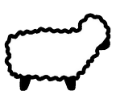 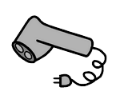 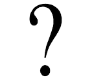 Can you shear the sheep? 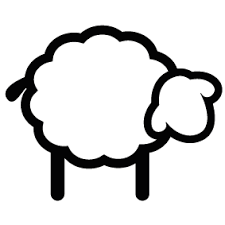 